 Мониторинг качества подготовки обучающихся ГБОУ ООШ с.Чувашское Урметьево муниципального района Челно-Вершинский Самарской области в форме Всероссийских проверочных работ в 2020-2021 учебном году 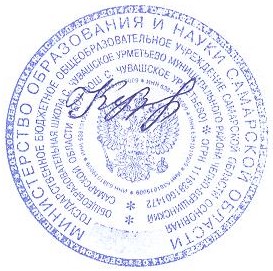 И.о.директора                       Кузьмичёва Р.А.КлассДатаПредметВремя проведения,продолжительностьФ.И.О.учителя,преподающего предметФ.И.О.  членов комиссии407.04.202109.04.2021Русский язык2 урок  45минут2 урок  45минутКазанцева М.Н.Кузьмичёва Р.А. председательДулевская А.С.- организаторТуллина Н.В.-член комиссии421.04.2021Математика2 урок 45 минутКазанцева М.Н.Кузьмичёва Р.А. председательДулевская А.С.-организаторТуллина Н.В.-член комиссии428.04.2021Окружающий мир2 урок 45 минутКазанцева М.Н.Кузьмичёва Р.А. председательДулевская А.С.-организаторТуллина Н.В.-член комиссии506.04.2021Русский язык2-3 уроки  60 минутТуллина Н.Н.Кузьмичёва Р.А.-председательКазанцев В.А.-организаторКазанцева М.Н.-член комиссии521.04.2021Математика2-3 уроки 60минутКузьмичёва Р.А.Туллина Н.В.-председатель  Казанцев В.А.-организаторКазанцева М.Н-член комиссии508.04.2021История2 урок 45 минутКазанцев В.А.Кузьмичёва Р.А.-председательДулевская А.С.-организаторТуллина Н.В.-член комиссии514.04.2021Биология2 урок 45 минутКазанцев В.АКузьмичёва Р.А.-председательДулевская А.С.-организаторТуллина Н.В.-член комиссии613.04.2021Русский язык2-3 уроки 90 минутТуллина Н.В.Кузьмичёва Р.А.-председательКазанцев В.А.-организаторКазанцева М.Н.-член комиссии620.04.2021Математика2-3 уроки 60 минутКузьмичёва Р.А.Туллина Н.В.-председатель  Казанцев В.А.-организаторКазанцева М.Н-член комиссии615.04.2021История2-3 уроки 60 минутКазанцев В.А.Кузьмичёва Р.А.-председательДулевская А.С.-организаторТуллина Н.В.-член комиссии627.04.2021География2-3 уроки 60 минутКазанцев В.А.Кузьмичёва Р.А.-председательДулевская А.С.-организаторТуллина Н.В.-член комиссии720.04.2021Русский язык2-3 уроки  60 минутТуллина Н.В.Кузьмичёва Р.А.-председательКазанцев В.А.-организаторКазанцева М.Н.-член комиссии728.04.2021Математика2 -3 уроки  90 минутКузьмичёва Р.А.Туллина Н.В.-председатель  Казанцев В.А.-организаторКазанцева М.Н-член комиссии722.04.2021История2-3 уроки 60 минутКазанцев В.А.Кузьмичёва Р.А.-председательДулевская А.С.-организаторТуллина Н.В.-член комиссии726.04.2021Биология2-3 уроки 60 минутКазанцев В.А.Кузьмичёва Р.А.-председательДулевская А.С.-организаторТуллина Н.В.-член комиссии729.04.2021География2-3 уроки 90 минутКазанцев В.А.Кузьмичёва Р.А.-председательДулевская А.С.-организаторТуллина Н.В.-член комиссии706.04.2021Обществознание2 урок 45 минутКазанцев В.А.Кузьмичёва Р.А.-председательДулевская А.С.-организаторТуллина Н.В.-член комиссии716.04.2021Английский язык3 урок 45минутДулевская  А.С.Туллина Н.В.-председатель  Казанцев В.А.-организаторКазанцева М.Н-член комиссии718.05.2021Физика2 урок 45 минутКузьмичёва Р.А.Туллина Н.В.-председатель  Казанцев В.А.-организаторКазанцева М.Н-член комиссии807.04.2021Русский язык2 -3 уроки 90 минутТуллина Н.В.Кузьмичёва Р.А.-председательКазанцев В.А.-организаторКазанцева М.Н.-член комиссии805.05.2021Математика2-3 уроки 90 минутКузьмичёва Р.А.Туллина Н.В.-председатель  Казанцев В.А.-организаторКазанцева М.Н-член комиссии813.04.2021География2-3 уроки 90 минутКазанцев В.А.Кузьмичёва Р.А.-председательДулевская А.С.-организаторТуллина Н.В.-член комиссии816.04.2021Химия2-3 урок 90 минутКазанцев В.А.Кузьмичёва Р.А.-председательДулевская А.С.-организаторТуллина Н.В.-член комиссии